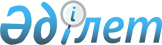 О внесении изменений в административно-территориальное устройство Акмолинской области по Щучинскому районуРешение Акмолинского областного Маслихата от 8 декабря 2006 года N ЗС-24-20. Зарегистрировано Департаментом юстиции Акмолинской области 19 января 2007 года N 3209      Сноска. По всему тексту слова "аула", "аул" заменены словами "села", "село" постановлением акимата Акмолинской области от 17.02.2015 А-2/65 и решением Акмолинского областного маслихата от 17.02.2015 № 5С-34-6 (вводится в действие со дня официального опубликования).

      В соответствии со статьями 3, 8, 11 Закона Республики Казахстан "Об административно-территориальном устройстве Республики Казахстан" от 8 декабря 1993 года, на основании решения Щучинского районного маслихата N С-30-4 от 6 июля 2006 года и постановления акимата Щучинского района 20 от 6 июля 2005 года и согласно пункта 4 решения областной комиссии по языковой политике и ономастике при акимате Акмолинской области от 19 октября 2006 года акимат Акмолинской области и Акмолинский областной маслихат РЕШИЛИ:

      1. Внести следующие изменения в административно-территориальное устройство Акмолинской области по Щучинскому району:

      1) Иное поселение, расположенное на берегу реки Сарыбулак с численностью жителей более 50 человек, отнести в категорию самостоятельного населенного пункта и присвоить статус самостоятельной административной единицы - села, включив его в административное подчинение поселка Бурабай.

      2) Вновь созданному населенному пункту присвоить наименование "село Сарыбулак".

      2. Решение вступает в силу после государственной регистрации в Департаменте юстиции Акмолинской области.

      3. Решение ввести в действие после официального опубликования в областных газетах.


					© 2012. РГП на ПХВ «Институт законодательства и правовой информации Республики Казахстан» Министерства юстиции Республики Казахстан
				
      Аким Акмолинской области
